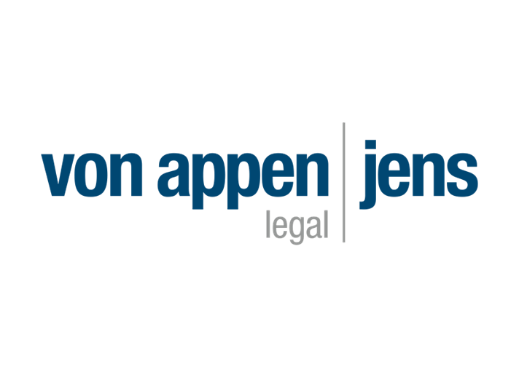 LUST AUF EINE TÄTIGKEIT IM SPORT?Zur Unterstützung unseres Teams suchen wir fortlaufend sportbegeisterteReferendare (m/w)Unsere AnforderungenSie haben ein überdurchschnittliches erstes Staatsexamen abgelegt und befinden sich derzeit im Referendariat. Sie verfügen über erste Kenntnisse im Handels-, Gesellschafts- und Wettbewerbsrecht und bringen Kommunikations- und Teamfähigkeit, unternehmerisches Denken, Belastbarkeit und Eigenmotivation sowie eine hohe Begeisterung für Sport, insbesondere für Fußball mit. Verhandlungssichere Englischkenntnisse sind unabdingbar. Kenntnisse einer weiteren Fremdsprache wären wünschenswert.Idealerweise haben Sie bereits erste Erfahrungen in ähnlichen Rechtsbereichen im Rahmen von Praktika o.ä. sammeln können und sind damit auf eine Tätigkeit im Sportvermarktungsbereich bestens vorbereitet. Der sichere Umgang mit der Office-Standardsoftware rundet Ihr Profil ab. Längerfristige Referendarstage werden von uns bevorzugt behandelt.Ihre AufgabenSie werden für unsere ausschließlich sportrechtlich ausgerichtete Kanzlei als Referendar tätig und unterstützen uns kreativ und professionell bei der Vertragsgestaltung im Zusammenhang mit dem Ein- und Verkauf von Vermarktungsrechten sowie bei einer Vielzahl anderer Verträge im Sport-, Sponsoring- und Medienbereich. Als juristischer Ratgeber im Vermarktungsgeschäft beantworten Sie Rechtsfragen in allen geschäftsrelevanten Bereichen der Sportrechtevermarktung, wie z.B. wettbewerbsrechtlich zulässige Vermarktung, unlauteres Handeln eines Wettbewerbers, Reichweite von Nutzungsrechten usw.Wir freuen uns auf Ihre aussagekräftige Bewerbung.von appen | jens legalPartnerschaft von Rechtsanwälten
Poststraße 36
20354 HamburgTel.: +49 (0)40 4191200-0
Fax: +49 (0)40 4191200-29E-Mail: personal@vonappen-jens.de